					CURRICULUM VITAE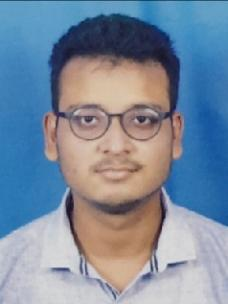 GENERAL INFORMATION:Name: Bhabajyoti Das	           		                                                                                                                    Father’s name: Bhabendra Nath Das                                                                 Mother’s name: Aparna DasDate of birth: 04/02/1997              Nationality: IndianReligion: HinduismCategory: OBCAddress:	Vill/Town: Kamakhya, Natunpara	P.O: Kamakhya	P.S: Jalukbari	Dist: Kamrup (Metro)	PIN: 781010e-mail: bhabsrule@gmail.comPresent Position: Ph.D Research ScholarOrganization: Department of Zoology, Gauhati University, GuwahatiSpecialization: Fish Biology and Fishery ScienceEDUCATIONAL QUALIFICATION:EXTRA QUALIFICATION: Qualified NET in LIFE SCIENCE in the year 2019.Qualified SLET in LIFE SCIENCE in the year 2021.Qualified GATE in LIFE SCIENCE in the year 2021.RESEARCH PUBLICATIONS: Bhabajyoti Das, Manas Das, Anuradha Kalita, & Momita Rani Baro (2021). The role of Wnt pathway in obesity induced inflammation and diabetes: a review. J Diabetes Metab Disord, https://doi.org/10.1007/s40200-021-00862-8.Anuradha Kalita, Manas Das, Momita Baro, & Bhabajyoti Das (2021). Exploring the role of Aquaporins (AQPs) in LPS induced systemic inflammation and the ameliorative effect of Garcinia in male Wistar rat. Inflammopharmacology, 29(3), 801-823, https://doi.org/ 10.1007/s10787-021-00832-9.Anuradha Kalita, Manas Das, Bhabajyoti Das & Momita Rani Baro (2022). Molecular Docking Prediction and in vitro Studies Elucidate Anti-inflammatory Effect of Garcinia Extract Against Inducible Nitric Oxide Synthase and Cyclooxygenase-2 Targets. Beni-Suef University Journal of Basic and Applied Sciences. https://doi.org/10.21203/rs.3.rs-794705/v1.Momita Rani Baro, Manas Das, Anuradha Kalita, Bhabajyoti Das & Kishore Sarma. Exploring the anti-inflammatory potential of Colocasia esculenta root extract in in-vitro and in-vivo models of inflammation. Journal of Ethnopharmacology, Vol 303, 2023, ISSN 0378-8741. https://doi.org/10.1016/j.jep.2022.116021.TRAINING PROGRAMMES ATTENDED:Summer training on “Microbiological Tools and Techniques” Organised by Institutional Biotech Hub (Advanced Level), Arya Vidyapeeth College from 18th to 31st July, 2019.PARTICIPATION AND SCOLARLY PRESEANTATION IN CONFERENCE:National: International:Indo-Japan Symposium on Recent Advances in Biomedical Research 2019 (RABR-2019), organised by Department of Biosciences and Bioengineering, Indian Institute of Technology Guwahati (IITG) and National Institute of Advanced Industrial Science and Technology, Tsukuba, Japan.International Conference on “Nutraceuticals and Chronic Diseases” INCD 2019 held at Indian Institute of Technology Guwahati, Assam, India.	SignatureEXAMINATION PASSEDNAME OF BOARD/ UNIVERSITYNAME OF SCHOOL/COLLEGE/UNIVERSITYYEARPERCENTAGE OF MARKS10th (A.I.S.S.E)CBSECambridge Public School201395%12th (A.I.S.S.C.E)CBSEDon Bosco School201592.7%B.Sc (Zoology)Cotton UniversityCotton University201882.8%M.Sc(Zoology)Cotton UniversityCotton University202090%